Załącznik nr 8 do SWZ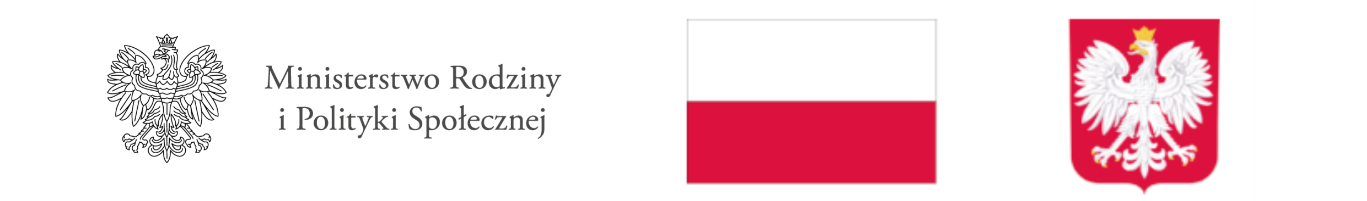 ………………………………………………………………………………………..…………………………………………… pełna nazwa/firma, numer NIP lub REGON, adres Wykonawcy OŚWIADCZENIE WYKONAWCY DOTYCZĄCE ZATRUDNIENIA OSÓB NA PODSTAWIE UMOWY O PRACĘw związku z udziałem w postępowaniu o udzielenie zamówienia publicznego prowadzonym w trybie podstawowym bez negocjacji pn.: „Usługa całodobowej opieki wytchnieniowej dla mieszkańców Gminy Andrychów świadczona w  2023 roku  -  w ramach Programu Ministerstwa Rodziny i Polityki Społecznej „Opieka Wytchnieniowa” - Edycja 2023” poniżej wskazano osoby, które będą wykonywać czynności związane z realizacją przedmiotu zamówienia na rzecz Zamawiającego w zakresie określonym w OPZ.  Potwierdzam zatrudnione ich na podstawie umowy o pracę, w rozumieniu przepisów ustawy dnia 26 czerwca 1974r. – Kodeks pracy z uwzględnieniem minimalnego wynagrodzenia za pracę ustalonego na podstawie art. 2 ust. 3-5 ustawy z dnia 10 października 2002 r. o minimalnym wynagrodzeniu za pracę przez cały okres realizacji przedmiotu zamówienia.		miejscowość i                 data……………………………………….…………………………………..            												                           PodpisLp. Imię i nazwisko pracownika zatrudnionego na podstawie umowy 
o pracęRodzaj wykonywanych czynności opisanych w OPZ